ΔΟΜΗ ΕΝΗΜΕΡΩΣΗΣ ΑΝΕΡΓΩΝ ΚΑΙ ΕΠΙΧΕΙΡΗΣΕΩΝ ΙΟΝΙΩΝ ΝΗΣΩΝ14/08/2017ΕΩΣ 20/08/2017Η Δομή Ενημέρωσης Ανέργων και  Επιχειρήσεων της Equal Society παρουσιάζει της ευκαιρίες απασχόλησης και κατάρτισης γι’ αυτήν την εβδομάδα.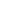 Αναλυτικά ο πίνακας των διαθέσιμων πεδίων απασχόλησης συνοδευόμενος από τα απαραίτητα στοιχεία επικοινωνίας συνοψίζονται παρακάτω :Για περισσότερες πληροφορίες μπορείτε να απευθυνθείτε στο γραφείο του Μη Κυβερνητικού Οργανισμού EQUAL SOCIETY που βρίσκεται στην Κεντρική Πλατεία της Λευκάδας, στην οδό: Γουλιέλμου Δαίρπφελδ και Δημ. Βερροιώτη (είσοδος από Βούλη Βρεττού),  1ος όροφος,  τηλέφωνο επικοινωνίας: 26450 22578. Email: equallefkada@gmail.com . Κάθε εβδομάδα η Δομή Ενημέρωσης Ανέργων και Επιχειρήσεων βρίσκεται αναρτημένη και στο blog του Οργανισμού http://equalsociety.wordpress.com . Επίσης ενημερωθείτε για τις δράσεις της EqualSociety στην ιστοσελίδα www.equalsociety.gr και στη σελίδα της στο Facebookhttps://www.facebook.com/equalsociety1ΛΕΥΚΑΔΑΛΕΥΚΑΔΑΛΕΥΚΑΔΑΛΕΥΚΑΔΑΛΕΥΚΑΔΑΠΡΟΓΡΑΜΜΑ ΕΚΜΑΘΗΣΗΣ ΗΛΕΚΤΡΟΝΙΚΩΝ ΥΠΟΛΟΓΙΣΤΩΝ“E-GNOSIS”Πιστοποίηση αναγνωρισμένη από το AΣΕΠ και τον ιδιωτικό τομέα. Ελάχιστη οικονομική επιβάρυνση το κόστος του εκπαιδευτικού υλικού και των εξετάσεων.EQUALSOCIETYΤηλ. Επικοινωνίας:                   26450 22578Ώρες επικοινωνίας:Καθημερινά 9.30πμ – 14.30μμhttp://spoudazo.equalsociety.grΚΑΜΑΡΙΕΡΑΕποχιακή απασχόλησηΤηλ. Επικοινωνίας:   6932221205 Αρμόδιος επικοινωνίας:Κος Δενδρινός Ανδρέας Αποστολή βιογραφικού στη διεύθυνση: lefkadakaterina@gmail.comΞενοδοχείο “KATERINA RESORT”Στην Βασιλική Λευκάδας.ΕΚΠΕΔΕΥΤΗΣ ΥΔΑΤΙΝΩΝ ΣΠΟΡΕποχιακή απασχόλησηΑπαραίτητα προσόντα:Διαμονή ΠροϋπηρεσίαΓνώση αγγλικώνΤηλ. Επικοινωνίας:   6945362891Επιχείρηση στη περιοχή της Λευκάδας.ΚΟΠΕΛΑΕποχιακή απασχόλησηΑπαραίτητα προσόντα:Διαμονή Τηλ. Επικοινωνίας:   6934202275Αρμόδιος επικοινωνίας:Κα Χριστίνα Ταβέρνα “Ζόλιθρος” στον Μικρό Γιαλό Λευκάδας.ΚΑΜΑΡΙΕΡΑΠαρέχεται διαμονή, διατροφή Απαραίτητα προσόντα:Προϋπηρεσία Τηλ. Επικοινωνίας:   6973702947Ξενοδοχείο στο Νυδρί Λευκάδας.ΨΗΣΤΗΣΕποχιακή απασχόλησηΤηλ. Επικοινωνίας:   26450-99279Αρμόδιος επικοινωνίας:Κα Βεργίνη Κωνσταντίνα Εστιατόριο “Βεράντα” στο Καλαμίτσι Λευκάδας.ΜΗΧΑΝΙΚΟΣ ΤΕΧΝΙΤΗΣ ΜΟΤΟΣΙΚΛΕΤΑΣΜόνιμη απασχόλησηΑπαραίτητα προσόντα:Απόφοιτος σχολήςΤηλ. Επικοινωνίας:   6973924926& 26450-20225Αρμόδιος επικοινωνίας:Κος Μακαρούνης Δημήτριος  Συνεργείο στην πόλη της Λευκάδας. ΒΟΗΘΟΣ ΚΟΥΖΙΚΑΣΕποχιακή απασχόλησηΤηλ. Επικοινωνίας:   6983291740 & 26450-95116Αρμόδιος επικοινωνίας:Κος Σκλαβενίτης Νικόλαος Καφέ-εστιατόριο στον Μικρό Γιαλό-Πόρο Λευκάδας.ΚΑΜΑΡΙΕΡΕΣ (2)Εποχιακή απασχόλησηΑπαραίτητα προσόντα:Προϋπηρεσία Τηλ. Επικοινωνίας:   26450-29292 & 26450-29282Ώρες επικοινωνίας:10:00πμ – 12:00μμΞενοδοχείο “Ionian Blue” στη Νικιάνα Λευκάδας.ΚΑΜΑΡΙΕΡΑΕποχιακή απασχόλησηΤηλ. Επικοινωνίας:   26450-71128 & 6937142274Ξενοδοχείο “Αλέξανδρος” στη Νικιάνα Λευκάδας.ΕΜΠΟΡΟΥΠΑΛΛΗΛΟΣ (ΓΥΝΑΙΚΑ)Απαραίτητα προσόντα:Προϋπηρεσία Τηλ. Επικοινωνίας:   26450-92155Αρμόδιος επικοινωνίας:Κα Σολδάτου ΛίζαΜίνι μάρκετ στο Νυδρί Λευκάδας.ΚΑΜΑΡΙΕΡΑΜερική απασχόλησηΤηλ. Επικοινωνίας:   26450-97498Αρμόδιος επικοινωνίας:Κα Βελισσαροπούλου ΝίκηΞενοδοχείο “Πολιτεία” στη περιοχή της Λευκάδας.ΜΑΓΕΙΡΑΣΠαρέχεται διαμονή, διατροφήΑπαραίτητα προσόντα:Προϋπηρεσία Τηλ. Επικοινωνίας:   26450-31918Ώρες επικοινωνίας:9:00 – 17:00Beach bar στη Βασιλική Λευκάδας.ΚΟΠΕΛΕΣ (2) ΓΙΑ ΣΕΡΒΙΣ ΚΑΙ ΓΕΝΙΚΩΝ ΚΑΘΗΚΟΝΤΩΝΕποχιακή απασχόλησηΤηλ. Επικοινωνίας:   6972241715Αποστολή βιογραφικού στη διεύθυνση:paninakalamou@msn.comΚαφέ κρεπερί στο Κάλαμο Λευκάδας. ΠΩΛΗΤΡΙΑ Εποχιακή απασχόλησηΤηλ. Επικοινωνίας:26450-24020 & 6972491257Μαγαζί με είδη δώρων στην πόλη της Λευκάδας.ΚΟΠΕΛΑ ΓΙΑ ΚΟΥΖΙΝΑΠαρέχονται αποδοχές και ασφάλειαΤηλ. Επικοινωνίας:26450-97040Αρμόδιος επικοινωνίας:Κος Σταματέλος ΓεώργιοςΕστιατόριο στους Τσουκαλάδες της Λευκάδας.         ΣΕΡΒΙΤΟΡΕΣ  (2)Απαραίτητα προσόντα:Γνώση αγγλικώνΤηλ. Επικοινωνίας:6945362891Surf beach bar στην περιοχή της Λευκάδας.DJΑπαραίτητα προσόντα:Γνώση αγγλικώνΤηλ. Επικοινωνίας:6945362891Surf beach bar στην περιοχή της Λευκάδας.ΕΞΩΤΕΡΙΚΟΣ ΠΩΛΗΤΗΣΑπαραίτητα προσόντα:ΠροϋπηρεσίαΤηλ. Επικοινωνίας:6944626881 & 26450-24821Αρμόδιος επικοινωνίας:Κος Αργυρός ΧαρίλαοςΕμπορική επιχείρηση στην πόλη της Λευκάδας.ΥΠΑΛΛΗΛΟΣ ΓΙΑ ΕΥΡΕΣΗ ΤΙΜΟΛΟΓΙΩΝΑπαραίτητα προσόντα:ΠροϋπηρεσίαΤηλ. Επικοινωνίας:6944626881 & 26450-24821Αρμόδιος επικοινωνίας:Κος Αργυρός ΧαρίλαοςΕμπορική επιχείρηση στην πόλη της Λευκάδας.ΛΟΓΙΣΤΗΣΑπαραίτητα προσόντα:ΠροϋπηρεσίαΤηλ. Επικοινωνίας:6944626881 & 26450-24821Αρμόδιος επικοινωνίας:Κος Αργυρός ΧαρίλαοςΕμπορική επιχείρηση στην πόλη της Λευκάδας.ΟΔΗΓΟΣΑπαραίτητα προσόντα:Δίπλωμα γ’ κατηγορίαςΠροϋπηρεσίαΤηλ. Επικοινωνίας:6944626881 & 26450-24821Αρμόδιος επικοινωνίας:Κος Αργυρός ΧαρίλαοςΕμπορική επιχείρηση στην πόλη της Λευκάδας.ΣΕΡΒΙΤΟΡΟΣΑπαραίτητα προσόντα: Γνώση αγγλικών Προϋπηρεσία Τηλ. Επικοινωνίας:26450-22266Αρμόδιος επικοινωνίας:Κα Κυριάκου ΕλένηΕστιατόριο “ΘΥΜΑΡΙ” στην πόλη της Λευκάδας.ΜΑΓΕΙΡΑΣ/ΜΑΓΕΙΡΙΣΣΑ Απαραίτητα προσόντα:ΠροϋπηρεσίαΤηλ. Επικοινωνίας:6979911442Αποστολή βιογραφικού στη διεύθυνση:t.maragkos@santamarina.grΑρμόδιος επικοινωνίας:Κος Θωμάς Μαραγκός Εστιατόριο ξενοδοχείου στον Άγιο Νικήτα της Λευκάδας.ΜΠΟΥΦΕΤΖΗΣ-ΣΕΡΒΙΤΟΡΟΣΑπαραίτητα προσόντα:ΠροϋπηρεσίαΤηλ. Επικοινωνίας:6979911442Αποστολή βιογραφικού στη διεύθυνση:t.maragkos@santamarina.grΑρμόδιος επικοινωνίας:Κος Θωμάς ΜαραγκόςPool bar ξενοδοχείου στον Άγιο Νικήτα της Λευκάδας.ΚΑΜΑΡΙΕΡΑΑπαραίτητα προσόντα:ΠροϋπηρεσίαΤηλ. Επικοινωνίας:6979911442Αποστολή βιογραφικού στη διεύθυνση:t.maragkos@santamarina.grΑρμόδιος επικοινωνίας:Κος Θωμάς ΜαραγκόςΕνοικιαζόμενα διαμερίσματα στο Νυδρί Λευκάδας.RECEPTION-ΥΠΕΥΘΥΝΗ ΚΡΑΤΗΣΕΩΝΑπαραίτητα προσόντα:ΠροϋπηρεσίαΤηλ. Επικοινωνίας:6979911442Αποστολή βιογραφικού στη διεύθυνση:t.maragkos@santamarina.grΑρμόδιος επικοινωνίας:Κος Θωμάς ΜαραγκόςΕνοικιαζόμενα διαμερίσματα στο Νυδρί Λευκάδας. ΑΤΟΜΟ ΓΙΑ ΛΑΤΖΑΑπαραίτητα προσόντα:ΠροϋπηρεσίαΤηλ. Επικοινωνίας:6979911442Αποστολή βιογραφικού στη διεύθυνση:t.maragkos@santamarina.grΑρμόδιος επικοινωνίας:Κος Θωμάς ΜαραγκόςΞενοδοχείο στον Άγιο Νικήτα Λευκάδας.